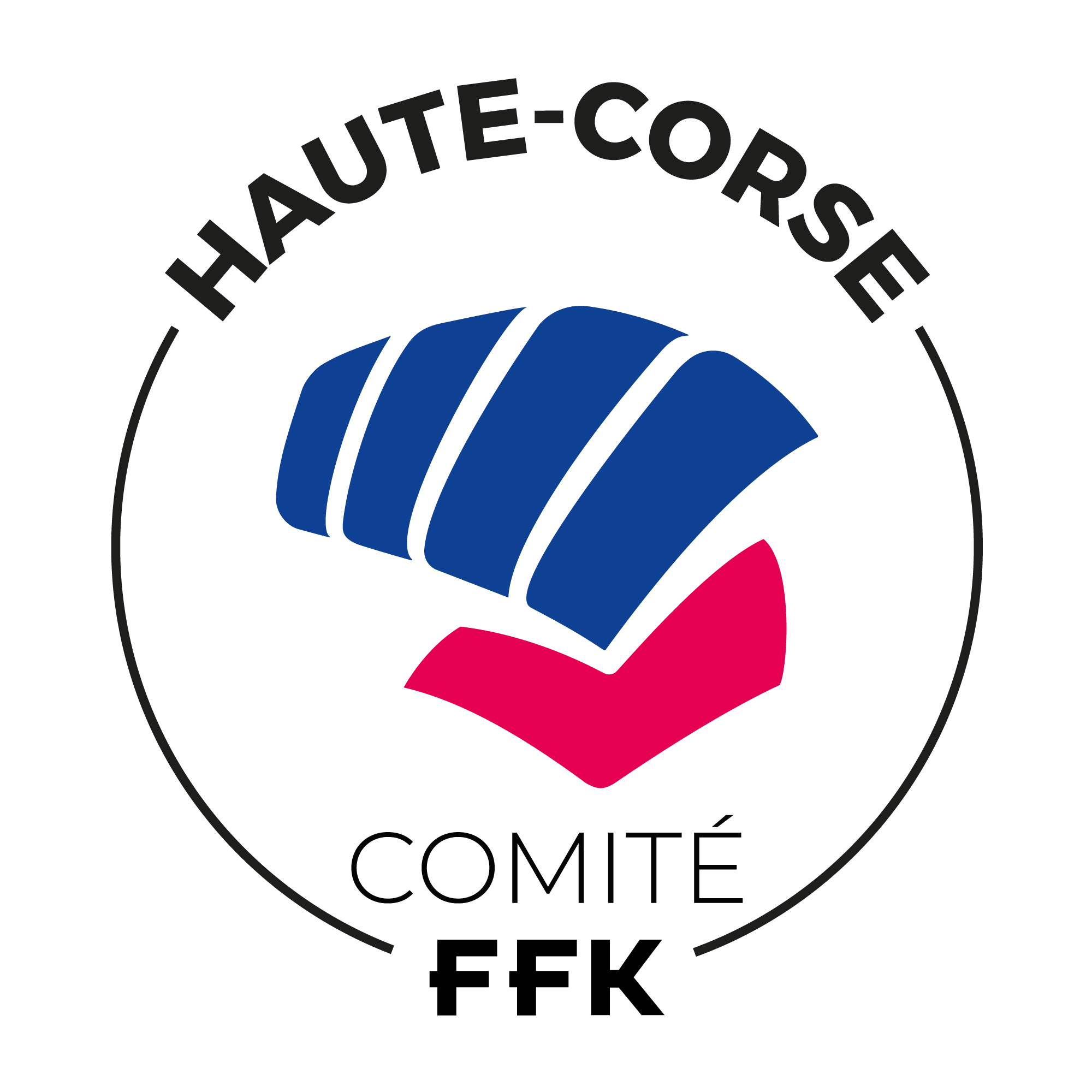 Comité Départemental de Karaté et Disciplines associées Haute-Corse – CDKDA 2BComplexe Sportif Paul Natali - Route de la gare –Lieu-dit Licciarella – 20290 BORGON° AFFILIATION : ………………….…………………………………………………………………………………………………………………………….NOM DU CLUB : ………………………………………………………………………………………………………………………………………………….ADRESSE DE FACTURATION : …………………………………………………………………………………………………………………………………………………………………………………………………………………………………………………………………………………………………………………………………………………………………………………………………………………………………………………………………………………………TEL : 	……………………………………………………………………………………………………………………………………………………………….MAIL : …………………………………………………………………………………………………………………………………………………………………Règlement : ☐ Chèque ☐ VirementIBAN : FR76 1027 8090 8100 0210 6390 152 - BIC : CMCIFR2A Préciser en libellé : « NOM DU CLUB – XX passeport(s) »Type de PasseportPrix UnitaireQuantitéTotalPasseport Sportif Karaté25 €Passeport Sportif Krav Maga 25 €Passeport Sportif AMV25 €Passeport Sportif AMSEA25 €NET A PAYERNET A PAYERNET A PAYER